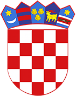 R  E  P  U  B  L  I  K  A    H  R  V  A  T  S  K  APOŽEŠKO-SLAVONSKA  ŽUPANIJAGRAD  POŽEGA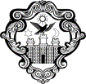 KLASA: 406-01/22-05/54URBROJ: 2177-1-01/01-22-5Požega, 19. kolovoza 2022. godineZ A P I S N I K o otvaranju, pregledu i ocjeni ponuda u postupku jednostavne nabave radova na izgradnji spojne staze Babin                          vir - Šetnica na OrljaviNaručitelj: 	Grad Požega, Trg Svetog Trojstva 1MB 02575957,OIB 95699596710tel.: 034/311-300, fax:034/311-344Predmet nabave: jednostavna nabava radova na izgradnji spojne staze Babin vir - Šetnica na Orljavi	Broj nabave: JN-52/22 Procijenjena vrijednost nabave: 60.000,00 kuna + PDVDatum, mjesto i vrijeme početka otvaranja, pregleda i ocjene ponuda: Poslovne prostorije Grada Požege, Trg Svetog Trojstva 1, Požega 19. kolovoza 2022. u 13:00 sati.Povjerenstvo za pripremu i provedbu postupka JN:Andreja Menđel, mag.ing.aedif., pročelnica Upravnog odjela za komunalne djelatnosti i    gospodarenje, Ivana Ćališ, dipl.oec., službenica ovlaštena za privremeno obavljanje poslova pročelnika Službe za javnu  nabavu, sa završenim specijalističkim programom izobrazbe u području javne nabave i Miroslav Papak, univ.spec.oec., viši savjetnik za javnu nabavu sa završenim specijalističkim programom izobrazbe u području javne nabave.Naziv i adrese sjedišta ponuditelja prema redoslijedu zaprimanja ponuda: Usporedni analitički prikaz traženih i danih dokaza koji se odnose na sposobnost ponuditeljaOcjena sposobnosti ponuditeljaOcjena prihvatljivosti ponuda sposobnih ponuditelja        Kriterij za izbor najpovoljnije ponude: NAJNIŽA CIJENAOdabir i obrazloženje o odabiru ponude, odnosno ne odabiru:Ovlašteni članovi stručnog Povjerenstva Naručitelja utvrđuju da su pristigle  dvije (2) ponudeNakon pregleda i ocjene ponuda utvrđeno je da:su pristigle dvije (2) ponude;ponuda ponuditelja Niskogradnja Jurčak d.o.o., Industrijska 29, 34000 Požega je neprihvatljiva jer ponuditelj nije dostavio ponudu i dokumentaciju u roku propisanom u Pozivu na dostavu ponuda, te se kao takva isključuje iz daljnjeg pregleda i ocjene ponudaponuda ponuditelja Promet Građenje d.o.o., Industrijska 28, 34000 Požega, je prihvatljiva, pravilna i prikladna te udovoljava uvjetima iz Poziva na dostavu ponuda;slijedom navedenoga i temeljem najniže cijene kao kriterija za odabir, ponuda Promet Građenje d.o.o., Industrijska 28, 34000 Požega po cijeni u iznosu od 70.407,65 kuna s PDV-om je najpovoljnija te se predlaže donošenje Odluke o odabiru iste.Postupak pregleda i ocjene ponuda završio je 19. kolovoza 2022. godine u 13:30 sati.POVJERENSTVO ZA PRIPREMU I PROVEDBU POSTUPKA R.B.Ponuditelj: naziv i adresa sjedišta1.Niskogradnja Jurčak d.o.o., Industrijska 29, 34000 Požega2.Promet Građenje d.o.o., Industrijska 28, 34000 PožegaTražena dokumentacijaza dokazivanje sposobnosti  i vrijednosni pokazatelji dokazaNiskogradnja Jurčak d.o.o., Industrijska 29, 34000 PožegaPromet Građenje d.o.o., Industrijska 28, 34000 PožegaA) osnove isključenjaIzjava o nekažnjavanju da protiv gospodarskog subjekta niti osobe koje su članovi upravnog, upravljačkog ili nadzornog tijela ili imaju ovlasti zastupanja, donošenja odluka ili nadzora navedenog gospodarskog subjekta nije izrečena pravomoćna osuđujuća presuda-                +B) Plaćene dospjele porezne obveze i obveze za mirovinsko i zdravstveno osiguranjePotvrda Porezne uprave ili drugog nadležnog tijela u državi poslovnog nastana gospodarskog subjekta kojom se dokazuje da ne postoje osnove za isključenje-                 +C) Poslovna sposobnostIzvod iz sudskog, obrtnog, strukovnog ili drugog odgovarajućeg registra države sjedišta gospodarskog subjekta ili Izjava s ovjerom potpisa kod nadležnog tijela.-                  +Član zajednice ponuditelja--Podaci o ispravcima računskih grešaka, ako ih je bilo-                                    -OCJENA SPOSOBNOSTI PONUDITELJASastavni dijelovi ponudePopunjen i potpisan  Ponudbeni list-+Cijena ponude - bez PDV-a  u kn056.326,12PDV 25 %014.081,53Cijena ponude – sveukupno sa PDV-om u kn0          70.407,65